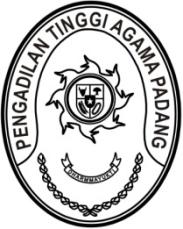 Nomor     	:	W3-A/        /KU.00/X/2021	Oktober 2021Lampiran	:	1 BerkasPerihal	:	Permohonan Persetujuan Revisi Belanja Langganan Listrik 	  Wilayah PTA Padang (Revisi Antar Satker)Yth.Sekretaris MA RI c.q Kepala Biro Keuangan BUA MA-RIAssalamu’alaikum, Wr. Wb.Sehubungan dengan pagu minus Belanja Langganan Listrik pada Satker di wilayah Pengadilan Tinggi Agama Padang Tahun Anggaran 2021, bersama ini kami ajukan permohonan persetujuan revisi anggaran dengan rincian sebagai berikut :Jenis Revisi : Pergeseran anggaran dalam hal anggaran tetap dengan tujuan optimalisasi belanja barang;Program : Dukungan Manajemen;Satuan Kerja : 	1.	Pengadilan Tinggi Agama PadangPengadilan Agama SawahluntoPengadilan Agama Lubuk BasungPengadilan Agama TaluOutput	: 1066.EAA Layanan Perkantoran;Komponen	: 1066.EAA.001.002 Operasional dan Pemeliharaan KantorRevisi anggaran tersebut menyebabkan pergeseran anggaran dalam satu kegiatan antar satker.Pergeseran anggaran tersebut dapat dijelaskan dengan matriks semula menjadi sebagai berikut:Demikian kami sampaikan, dengan harapan dapat disetujui. atas perhatiannya kami ucapkan terima kasih .Wassalam,Plh. SekretarisMUKHLISProgram/Output/AkunUraianPagu AnggaranPagu AnggaranPagu AnggaranProgram/Output/AkunUraianSemulaMenjadi+/-Program/Output/AkunUraianJumlah (Rp)Jumlah (Rp)Jumlah (Rp)005.01.WAProgram Dukungan Manajemen Program Dukungan Manajemen Program Dukungan Manajemen Program Dukungan Manajemen 1066.EAALayanan PerkantoranLayanan PerkantoranLayanan PerkantoranLayanan Perkantoran001.002Operasional dan Pemeliharaan KantorOperasional dan Pemeliharaan KantorOperasional dan Pemeliharaan KantorOperasional dan Pemeliharaan KantorPengadilan Tinggi Agama Padang288.000.000253.200.00034.800.000Pengadilan Agama Sawahlunto84.000.00095.000.000-11.000.000Pengadilan Agama Lubuk Basung100.600.000102.400.000-1.800.000Pengadilan Agama Talu36.300.00058.300.000-22.000.000Jumlah508.900.000508.900.0000